Folgen des WiderstandsKurzbeschreibung Die Teilnehmenden (TN) erarbeiten sich die Biografien der Familie Schramm anhand von Originalquellen. Franz Schramm wurde aufgrund seiner politischen Einstellung vom Nazi-Regime verfolgt und musste mit seiner Familie ins Exil nach Südfrankreich fliehen. Dabei befassen sich die TN intensiv mit den Folgen des Widerstandes. KategorienErinnerungsarbeit, Biografisches Arbeiten, Widerstand, Flucht und AsylZiele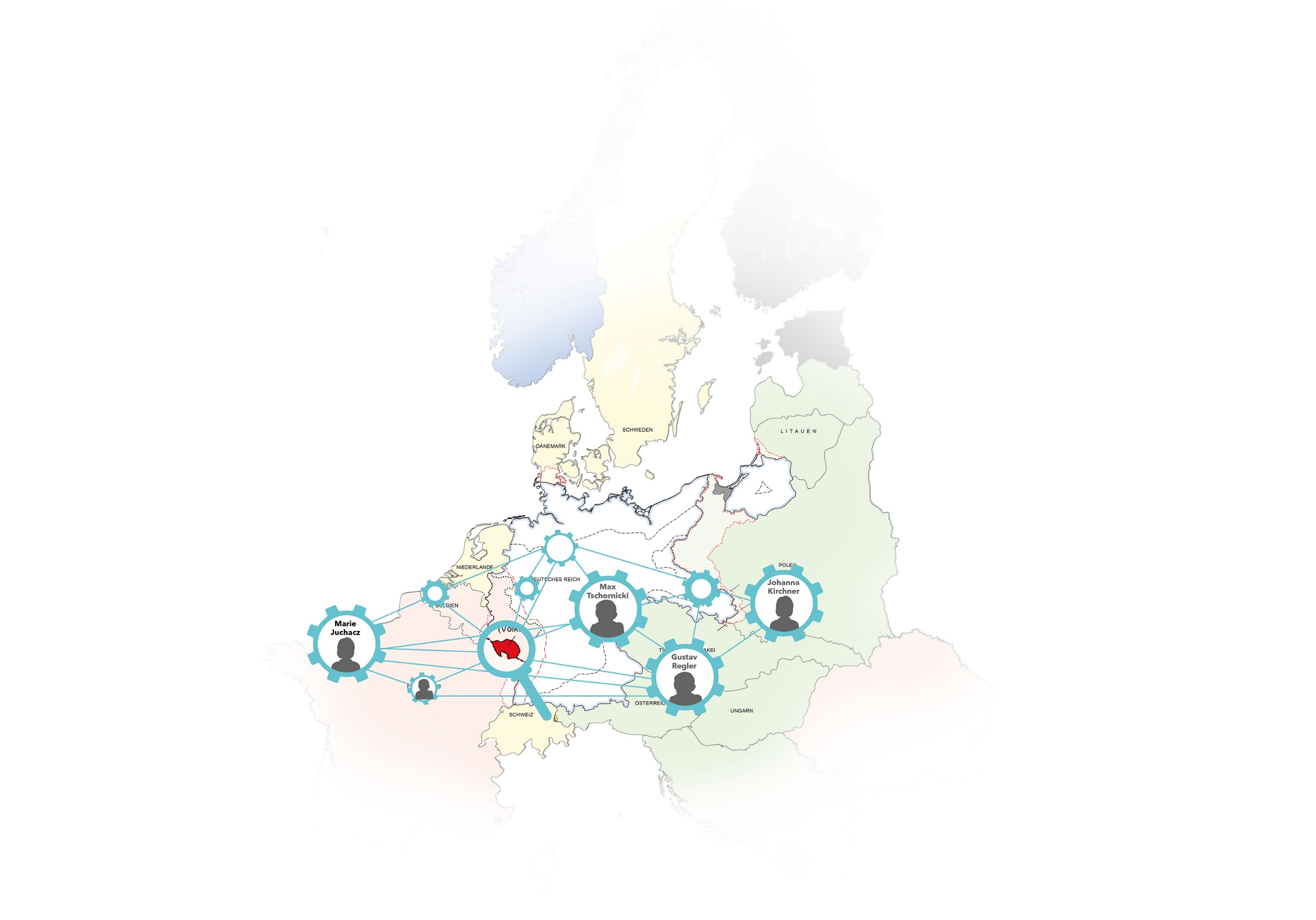 Sensibilisierung für die Themen Flucht, Widerstand und Verfolgung in der Vergangenheit. Aneignung und partizipativ-kreative Aufarbeitung biografischer Skizzen und Quellenmaterialien. Handlungskompetenzen für ein demokratisches und couragierten Handeln in einer Demokratie.ZielgruppeFür Jugendliche ab 14 JahrenZeitbedarf	2 x 90 MinutenMaterialien: Ablaufplan, Musterlösung, Materialien zur Gruppenarbeit (Aktenauszüge, Biografien, Begriffserklärungen)	Quellen und Literaturhinweise	Studienkreis Deutscher Widerstand 1933-1945 Frankfurt a.M.EN 86 Schramm	SK 790SK 51Boal, Augusto: Theater der Unterdrückten. Berlin: Suhrkamp 1982. Boal, Augusto: Übungen und Spiele für Schauspieler und Nicht-Schauspieler. Berlin 2013.Wenzel, Birgit: Kreative und innovative Methoden. Geschichtsunterricht einmal anders. Frankfurt a.M. 2017.